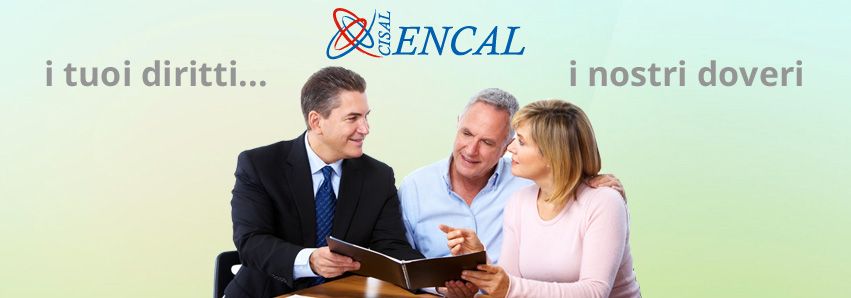  Patronato Encal (Ente Nazionale Confederale Assistenza Lavoratori) e' promosso dalla Confederazione Cisal e riconosciuto dal Ministero del Lavoro.SEDE DI BARI: VIA FRATELLI ROSSELLI N. 38 70126BARI, TEL. 080/5537802Svolge assistenza e tutela sociale gratuita nei confronti di lavoratori, pensionati, disoccupati e inoccupati.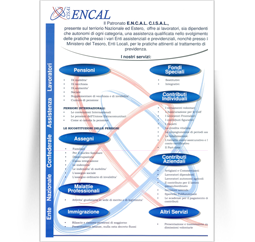 Dal 1972 l’ENCAL-CISAL è presente su tutto il territorio nazionale. Oggi, attraverso le sedi regionali, provinciali e centinaia di uffici zonali, vengono assistiti circa 2 milioni di lavoratori. Le attività svolte dagli operatori sono di natura previdenziale (INPS, Ex INPDAP, Ex IPOST e Ex ENPALS), infortunistica (INAIL) e assistenziale (Prefettura - sportello unico immigrazione).Il patronato ENCAL-CISAL si avvale inoltre dell’esperienza di consulenti legali, medici e collaboratori volontari, promuovendo azioni legali e di confronto che favoriscono la produzione di norme volte al miglioramento delle tutele e al riconoscimento di nuovi diritti in campo lavoristico e previdenziale.I nostri operatori forniscono assistenza valida e qualificata per:- Pensioni dipendenti privati- Pensioni dipendenti pubblici- Pensioni lavoratori autonomi- Pensioni internazionali- Infortuni Malattie Professionali- Cause di Servizio- Previdenza Complementare- Sanità e Malattia- Prestazioni Assistenziali- Handicap e Disabilità- Ammortizzatori Sociali- Trattamenti in Famiglia- Permesso di Soggiorno- Aiuti al reddito